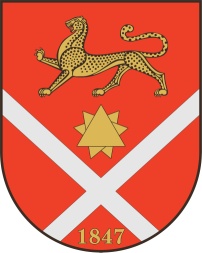 П О С Т А Н О В Л Е Н И Е«26»  ноября  2015г.                       №582                                        г.БесланОб утверждении административного  регламента предоставления муниципальной услуги  «Предоставление разрешения на отклонения от предельных параметров разрешенного строительства»В соответствии с Федеральным законом от 27.07.2010 № 210-ФЗ «Об организации предоставления государственных и муниципальных услуг», постановлением АМС г. Беслана от  26.12.2011 г. № 57  «Об утверждении Порядка разработки административных регламентов предоставления муниципальных услуг» ПОСТАНОВЛЯЮ:            1.	Утвердить прилагаемый административный регламент предоставления муниципальной услуги «Предоставление разрешения на отклонение от предельных параметров разрешенного строительства»2. Настоящее постановление подлежит опубликованию (обнародованию) и размещению  на официальном сайте АМС г. Беслана. 3. Контроль за исполнением настоящего постановления возложить на заместителя главы АМС г. Беслана Н.К. Караеву Глава администрации  местного самоуправления 	Бесланского городского поселения                               	Г.А. Хаутов	УТВЕРЖДЕНпостановлением главыадминистрации местногосамоуправления БесланскогоГородского поселения                                                                                     от 26.11.2015 г.  №582АДМИНИСТРАТИВНЫЙ РЕГЛАМЕНТПредоставления муниципальной услуги «Предоставление разрешения на отклонение от предельных параметров разрешенного строительства»                                                           I.ОБЩИЕ ПОЛОЖЕНИЯ1.1.Предмет регулирования регламентаАдминистративный регламент предоставления муниципальной услуги «Предоставление разрешения на отклонение от предельных параметров разрешенного строительства» устанавливает сроки и последовательность административных процедур (действий) АМС Бесланского городского поселения (далее администрация города), осуществляемых по запросу заявителя при предоставлении муниципальной услуги «Предоставление разрешения на отклонение от предельных параметров разрешенного строительства, реконструкции объекта капитального строительства» (далее муниципальная услуга).Административным регламентом также устанавливается порядок взаимодействия между структурными подразделениями администрации города, их должностными лицами, взаимодействия администрации города с заявителями, иными органами государственной власти и органами местного самоуправления, учреждениями и организациями при предоставлении муниципальной услуги.1.2.Круг заявителейПредоставление муниципальной услуги осуществляется правообладателю (физическому или юридическому лицу) земельного участка (размеры которого меньше установленных градостроительным регламентом минимальных размеров земельных участков либо конфигурация, инженерно-геологические или иные характеристики которого неблагоприятны для застройки).От имени заявителей при предоставлении муниципальной услуги могут выступать иные лица, имеющие право в соответствии с законодательством Российской Федерации либо в силу наделения их заявителями в порядке, установленном законодательством Российской Федерации, полномочиями выступать от имени заявителей при предоставлении муниципальной услуги (далее - представители заявителей).1.3.Требования к порядку информирования о предоставлении муниципальной услугиИнформирование заявителей осуществляется в форме:-место нахождения АМС Бесланского городского поселения и Отдела по архитектурным и земельно-имущественным вопросам; -номера телефонов для справок, адреса электронной почты для обращения заявителей через официальные сайты;  -порядок выполнения процедур исполнения муниципальной услуги в текстовом виде и в виде блок-схемы; -бланки заявления, а также образец заполнения; -основания для отказа в предоставлении муниципальной услуги; -порядок обжалования действия (бездействия) и (или) решений, осуществляемых и принятых должностными лицами АМС Бесланского городского поселения в  рамках исполнения муниципальной услуги;-список нормативных правовых актов, регламентирующих исполнение муниципальной услуги;-текст Регламента с приложениями.Почтовый адрес для направления документов и обращений: 363020, РСО-Алания, Правобережный район, г.Беслан, ул. Плиева, д.18.                    Адрес официального сайта АМС Бесланского городского поселения в сети Интернет: http://www.beslan.ru.Обращения в электронной форме направляются по адресу: amcbeslan@gmail.com.Тел.: 8(86737)-31594, 31544.II.СТАНДАРТ ПРЕДОСТАВЛЕНИЯ МУНИЦИПАЛЬНОЙ УСЛУГИ2.1.Наименование муниципальной услугиНаименование муниципальной услуги: «Предоставление разрешения на отклонения от предельных параметров разрешенного строительства.2.2.Наименование органа, предоставляющего муниципальную услугуМуниципальная услуга предоставляется  АМС Бесланского городского поселения.Обеспечение предоставления муниципальных услуг осуществляется отделом архитектуры и земельно-имущественных вопросов.  Отдел при предоставлении муниципальной услуги взаимодействует со  следующими организациями:- Федеральная Противопожарная служба МЧС России по РСО-Алания;- Управлением Федеральной службы государственной регистрации, кадастра и картографии по РСО-Алания;- Управлением Федеральной налоговой службы по РСО-Алания.2.3.Описание результата предоставления муниципальной услугиРезультатом предоставления муниципальной услуги по предоставлению разрешения на отклонения является:предоставление разрешения на предоставления разрешения на отклонение от предельных параметров разрешенного строительства, реконструкции объекта капитального строительства;обоснованный отказ в предоставлении разрешения на отклонения от предельных параметров разрешенного строительства, реконструкции объекта капитального строительства.2.4.Срок предоставления муниципальной услугиСрок предоставления муниципальной услуги не может превышать 3 месяцев со дня получения заявления о предоставлении муниципальной услуги.2.5.Перечень нормативных правовых актов, регулирующих отношения, возникающие в связи с предоставлением  муниципальной услугиМуниципальная услуга предоставляется в соответствии со следующими нормативными правовыми актами:Конституцией Российской Федерации;Федеральным  законом от 06.10.2003г. №131-ФЗ «Об общих принципах организации местного самоуправления в Российской Федерации»;Градостроительным кодексом Российской Федерации от 29 декабря 2004 года №190-ФЗ;Федеральным законом от 29 декабря 2004 года №191-ФЗ «О введении в действие Градостроительного кодекса Российской Федерации»;Федеральным законом от 02.05.2006 №59-ФЗ «О порядке рассмотрения обращений граждан Российской Федерации»;Федеральным законом от 27.07.2010 №210-ФЗ «Об организации предоставления государственных и муниципальных услуг»;Постановлением Правительства РФ от 30.04.2014 N 403 «Об исчерпывающем перечне процедур в сфере жилищного строительства»;Уставом Бесланского городского поселения.2.6. Исчерпывающий перечень документов, необходимых для предоставления муниципальной услуги, предоставляемых заявителемДля предоставления муниципальной услуги устанавливается следующий исчерпывающий перечень документов, предоставляемых заявителем:Заявление о предоставлении разрешения на отклонение от предельных параметров разрешенного строительства, реконструкции объекта капитального строительства по форме согласно приложению 2 к Регламенту (далее – заявление о предоставлении разрешения на отклонение от предельных параметров);документ, удостоверяющий личность заявителя или его представителя (подлежит возврату заявителю (представителю заявителя) после удостоверения его личности при личном приеме);документ, удостоверяющий полномочия представителя заявителя, в случае подачи заявления представителем заявителя по доверенности;правоустанавливающие документы на земельный участок2.7. Перечень дополнительных документов, необходимых для предоставления муниципальной услуги В рамках межведомственного взаимодействия в органе, осуществляющем государственную регистрацию прав на недвижимое имущество и сделок с ним, а также в органе, осуществляющем государственный кадастровый учет и ведение государственного кадастра недвижимости запрашиваются:- правоустанавливающие документы на земельный участок;- кадастровый паспорт земельного участка  или кадастровая выписка о земельном участке;- правоустанавливающие документы на расположенные на земельном участке объекты капитального строительства, в отношении которых запрашивается разрешение (договоры, свидетельства о государственной регистрации прав, иные акты о правах на недвижимое имущество, выданные до введения в действие Федерального закона «О государственной регистрации прав на недвижимое имущество и сделок с ним» (при наличии объекта);- градостроительный план земельного участка;- схема размещения объекта капитального строительства, в отношении которого запрашивается разрешение, на земельном участке с элементами благоустройства с указанием параметров объекта (общая площадь, этажность, площадь застройки, количество парковочных мест, территория озеленения);- выписка из ЕГРП и ЕГРЮЛ.По желанию заявителя перечисленные документы могут быть предоставлены заявителем самостоятельно.2.8. Способы подачи заявления на предоставление муниципальной услугиЗаявление на предоставление муниципальной услуги с приложением документов (их копий или сведений, содержащихся в них), предусмотренных настоящим Регламентом, может быть подано в ходе личного приема, посредством почтового отправления, либо в электронном виде посредством Портала государственных и муниципальных услуг.         При подаче заявления на предоставление муниципальных услуг в электронном виде, заявление должно быть подписано электронными подписями заявителя или представителя заявителя.2.9.Указание на запрет требовать от заявителя документы        Должностные лица Отдела не вправе требовать от заявителя:- предоставления документов и информации или осуществления действий, представление или осуществление которых не предусмотрено нормативными правовыми актами, регулирующими отношения, возникающие в связи с предоставлением муниципальной услуги;- предоставления документов и информации, которые в соответствии с нормативными правовыми актами РФ, нормативными правовыми актами РСО-Алания и муниципальными правовыми актами находятся в распоряжении исполнительных органов государственной власти, органов местного самоуправления, предоставляющих муниципальную услугу, иных органов местного самоуправления и (или) подведомственных исполнительным органам государственной власти и органам местного самоуправления организаций, участвующих в предоставлении муниципальной услуги, за исключением документов, на которые данное требование не распространяется в соответствии с перечнем таких документов, установленным Федеральным законом от 27.07.2010 № 210-ФЗ «Об организации предоставления государственных и муниципальных услуг».2.10.Исчерпывающий перечень оснований для отказа в приеме документов, необходимых для предоставления муниципальной услуги2.10.1 В приеме документов, необходимых в соответствии с настоящим  Регламентом для предоставления муниципальных услуг, отказывается при наличии одного из следующих оснований:а) несоответствие личности лица, обратившегося с заявлением о предоставлении муниципальной услуги, лицу, указанному в заявлении в качестве заявителя;б) отсутствие у лица, обратившегося в качестве представителя заявителя, полномочий действовать от имени заявителя; в) несоответствие заявления о предоставлении муниципальной услуги форме, установленной в приложении 2 к настоящему Регламенту, или его заполнение не в полном объеме; г) непредставление документов, которые в соответствии с настоящим Регламентом должны представляться в обязательном порядке;д) несоответствие копии представленного документа его оригиналу;е) отказ заявителя в предоставлении для обозрения подлинных документов при отсутствии нотариально удостоверенных копий документов;ж) несоответствие видов разрешенного использования земельного участка или объекта капитального строительства видам, указанным в Генеральном плане г. Беслан, градостроительных регламентах, Правилах землепользования и застройки Бесланского городского поселения.Отказ в приеме документов является основанием для прекращения рассмотрения вопроса о предоставлении муниципальной услуги, но не препятствует повторной подаче документов при устранении оснований, по которым отказано в приеме документов и может быть обжалован в досудебном (внесудебном) или судебном порядке. 2.10.2. В приеме заявлений о предоставлении разрешения на отклонение по результатам межведомственного информационного  взаимодействия отказывается, при наличии одного из следующих оснований:- отсутствие прав заявителя на земельный участок или объект капитального строительства, в отношении которых испрашивается разрешение.2.11.Исчерпывающий перечень оснований для приостановления или отказа в предоставлении муниципальной услуги2.11.1.Оснований для приостановления предоставления муниципальной услуги не установлено.2.11.2. В выдаче разрешения на отклонение от предельных параметров отказывается в случаях:а) обоснованные возражения граждан, юридических лиц, проживающих и зарегистрированных в пределах территориальной зоны, в границах которой расположен земельный участок или объект капитального строительства, применительно к которым запрашивается разрешение, в предоставлении такого разрешения;б) несоответствия запрашиваемого отклонения требованиям нормативно-правовых актов, в том числе техническим регламентам.2.12.Порядок, размер и основания взимания государственной пошлины или иной платы, взимаемой за предоставление муниципальной услугиПредоставление муниципальной услуги осуществляется бесплатно – без взимания государственной пошлины или иной платы.2.13.Порядок, размер и основания взимания платы за предоставление услуг, которые являются необходимыми и обязательными для предоставления муниципальной услугиПредоставление услуг, которые являются необходимыми и обязательными для предоставления муниципальной услуги осуществляется бесплатно.2.14.Максимальный срок ожидания в очереди при подаче запроса о предоставлении муниципальной услуги, предоставляемой организацией, участвующей в предоставлении муниципальной услуги и при получении результата предоставления таких услугМаксимальный срок ожидания в очереди при подаче запроса о предоставлении муниципальной услуги, предоставляемой организацией, участвующей в предоставлении муниципальной услуги, и при получении результата предоставления таких услуг не должен превышать 15 минут.2.15.Срок и порядок регистрации запроса заявителя о предоставлении муниципальной услуги и услуги, предоставляемой организацией, участвующей в предоставлении муниципальной услуги, в том числе в электронной формеОбращения за предоставлением муниципальной услуги подлежат обязательной регистрации в день их поступления в системе электронного документооборота и делопроизводства в администрации города независимо от формы представления документов: на бумажных носителях или в электронной форме.Обращения за предоставлением услуги, предоставляемой организацией, участвующей в предоставлении муниципальной услуги, подлежат обязательной регистрации в день их поступления в системе документооборота и делопроизводства в организации независимо от формы представления документов: на бумажных носителях или в электронной форме.2.16. Требования к помещениям, в которых предоставляется муниципальная услуга, услуга, предоставляемая организацией, участвующей в предоставлении муниципальной услуги2.16.1.Вход в здание, в котором предоставляется муниципальная услуга, услуга, предоставляемая организацией, участвующей в предоставлении муниципальной услуги оборудуется пандусами, расширенными проходами, позволяющими обеспечить беспрепятственный доступ инвалидов, включая инвалидов, использующих кресла-коляски.2.16.2.На территории, прилегающей к месторасположению помещений, в которых предоставляется муниципальная услуга, услуга, предоставляемая организацией, участвующей в предоставлении муниципальной услуги, оборудуются места для парковки автотранспортных средств.2.16.3.Места для консультирования и ожидания подачи заявления о предоставлении муниципальной услуги, услуги, предоставляемой организацией, участвующей в предоставлении муниципальной услуги оборудуются:-средствами пожаротушения и средствами оказания первой медицинской помощи;-местами общего пользования (туалетными комнатами).2.16.4.Места ожидания должны быть оборудованы "посадочными местами" (стульями, кресельными секциями, скамьями). Количество мест ожидания определяется исходя из фактической нагрузки и возможностей для их размещения в здании.Места ожидания также оборудуются столами (стойками) для возможности оформления документов.2.16.5.Места информирования и ожидания должны соответствовать установленным санитарным требованиям для заявителей и оптимальным условиям работы специалистов.2.16.6.Рабочие места специалистов, ответственных за предоставление муниципальной услуги, услуги, предоставляемой организацией, участвующей в предоставлении муниципальной услуги оборудуются компьютерами и оргтехникой.Указать про инвалидов 2.17.Показатели доступности и качества муниципальных услуг2.17.1.Показателем доступности и качества муниципальной услуги является возможность:- получать муниципальную услугу своевременно и в соответствии со стандартом предоставления муниципальной услуги;- получать полную, актуальную и достоверную информацию о порядке предоставления муниципальной услуги, в том числе с использованием информационно-коммуникационных технологий;- получать информацию о результате предоставления муниципальной услуги;- обращаться в досудебном и (или) судебном порядке в соответствии с законодательством Российской Федерации с жалобой (претензией) на принятое решение или на действие (бездействие) сотрудников администрации города.2.17.2.Основные требования к качеству предоставления муниципальной услуги:- своевременность предоставления муниципальной услуги;- достоверность и полнота информирования заявителя о ходе рассмотрения его обращения;- удобство и доступность получения гражданином информации о порядке предоставления муниципальной услуги, в том числе с использованием информационно-коммуникационных технологий.2.17.3.Показателями качества предоставления муниципальной услуги являются соблюдение срока рассмотрения заявления, соблюдение количества взаимодействий заявителя с должностными лицами при предоставлении муниципальной услуги и их продолжительность, установленные настоящим Регламентом,  отсутствие или наличие жалоб на действие (бездействие) органа, предоставляющего муниципальную услугу, должностного лица органа, предоставляющего муниципальную услугу, либо муниципального служащего.2.17.4.Информирование о ходе предоставления муниципальной услуги осуществляется:- непосредственно в помещениях Отдела;- с использованием средств телефонной связи;- с использованием федеральной государственной информационной системы «Единый портал государственных и муниципальных услуг (функций)».III.СОСТАВ, ПОСЛЕДОВАТЕЛЬНОСТЬ И СРОКИ ВЫПОЛНЕНИЯАДМИНИСТРАТИВНЫХ ПРОЦЕДУР, ТРЕБОВАНИЯ К ПОРЯДКУИХ ВЫПОЛНЕНИЯ, В ТОМ ЧИСЛЕ ОСОБЕННОСТИ ВЫПОЛНЕНИЯАДМИНИСТРАТИВНЫХ ПРОЦЕДУР В ЭЛЕКТРОННОЙ ФОРМЕ3.1. Перечень административных процедурПредоставление муниципальной услуги включает в себя следующие административные процедуры: а) прием документов, необходимых для предоставления муниципальной услуги;б) межведомственное информационное взаимодействие;в) организация проведения публичных слушаний;г) проведение публичных слушаний;д) подготовка и выдача результата муниципальной услуги; 3.2. Прием документов, необходимых для предоставления муниципальной услуги3.2.1. Основанием для начала административной процедуры по приему документов, необходимых для предоставления муниципальной услуги, является обращение заявителя или его представителя в Отдел на имя  председателя  посредством личного приема, направления документов почтовым отправлением или в электронной форме. Заявление о предоставлении муниципальной услуги подается по форме, определенной в приложении 2 настоящего Регламента.3.2.2. Личный прием заявителей в целях подачи документов, необходимых для оказания муниципальной услуги, осуществляется специалистами ответственными за делопроизводство АМС Бесланского городского поселения, в рабочее время согласно графику работы.Заявление о предоставлении муниципальной услуги может быть подано заявителем в электронной форме посредством Портала государственных и муниципальных услуг. При направлении заявления о предоставлении муниципальной услуги в электронной форме к нему прикрепляются скан-образы документов, необходимые в соответствии с настоящим Регламентом для предоставления муниципальной услуги. При этом заявление и документы заверяются электронной подписью заявителя.В случае направления заявления о предоставлении муниципальной услуги и соответствующих документов посредством почтового отправления, письмо направляется с объявленной ценностью при его пересылке, описью вложения и уведомлением о вручении.3.2.3. В ходе приема документов, необходимых для предоставления муниципальной услуги, специалисты Отдела:а) обеспечивают регистрацию заявления в системе электронного документооборота и делопроизводства Администрации;б) распечатывают заявление на предоставление муниципальной услуги и прикрепленные к нему скан-образы документов, поступившие в электронном виде;в) проверяют правильность заполнения заявления, в том числе полноту внесенных данных, наличие документов, которые в соответствии с пунктом 2.6.1.-2.6.3. настоящего Регламента должны представляться заявителем самостоятельно;г) осуществляют проверку представленных документов на соответствие оригиналам и заверение их копии путем проставления штампа администрации муниципального образования с указанием фамилии, инициалов и должности должностного лица, даты, при личном приеме.3.2.4. Продолжительность административной процедуры по приему документов не может превышать 15 минут. 3.2.5. Результатом исполнения административной процедуры является прием и регистрация заявления заявителя.3.2.6. Ответственным за выполнение указанных действий является специалист, в должностные обязанности которого входит осуществление приема граждан и проведение проверки полноты документов, предоставленных для предоставления разрешения на условно разрешенный вид использования, в части регистрации заявления - секретарь приемной Администрации.3.3. Межведомственное информационное взаимодействие3.3.1. Основанием для начала административной процедуры по межведомственному информационному взаимодействию, является прием заявления на предоставление муниципальной услуги без приложения документов, которые в соответствии с пунктом 2.6.4.-2.6.9. настоящего Регламента могут представляться гражданами по желанию. В этом случае в зависимости от представленных документов исполнитель, в течение следующего дня со дня принятия документов осуществляет подготовку и направление следующих запросов:а) в орган, осуществляющий государственную регистрацию прав на недвижимое имущество и сделок с ним, о предоставлении сведений, содержащихся в Едином государственном реестре прав на недвижимое имущество и сделок с ним, в форме выписки, справки;б) в орган, осуществляющий кадастровый учет и ведение государственного кадастра недвижимости, о предоставлении сведений, внесенных в государственный кадастр недвижимости (кадастровый паспорт объекта недвижимости).3.3.2. При приеме заявления на предоставление муниципальной услуги с приложением документов, предусмотренных пунктами 2.6.4.-2.6.9.настоящего Регламента, в том числе документов, которые представляются гражданами по желанию, административная процедура по межведомственному взаимодействию не проводится, при положительном решении комиссии, приступает к выполнению административной процедуры по организации проведения публичных слушаний.3.3.3. Процедуры межведомственного информационного взаимодействия, предусмотренного пунктом 3.3.1 настоящего Регламента, осуществляются должностными лицами в соответствии с нормативными правовыми актами Российской Федерации, РСО-Алания, муниципальными правовыми актами Бесланского городского поселения, и соответствующими соглашениями.Продолжительность процедуры не должна превышать 5 рабочих дней со дня направления запроса.3.3.4. Результатом административной процедуры по межведомственному информационному взаимодействию является получение запрошенной информации (документов), необходимой для предоставления муниципальных услуг.3.4. Организация проведения публичных слушаний3.4.1. Основанием для начала административной процедуры по организации проведения публичных слушаний является окончание административной процедуры по межведомственному информационному взаимодействию.3.4.2. Специалист Отдела, после межведомственного информационного  взаимодействия осуществляет подготовку сообщений о проведении публичных слушаний по вопросу предоставления разрешения на отклонение (далее – сообщение о проведении публичных слушаний)  правообладателям земельных участков, имеющих общие границы с земельным участком, применительно к которому запрашивается указанные разрешения, правообладателям объектов капитального строительства, расположенных на земельных участках, имеющих общие границы с земельным участком, применительно к которому запрашиваются данные разрешения, и правообладателям помещений, являющихся частью объекта капитального строительства, применительно к которому запрашивается данные разрешение (далее – участники публичных слушаний).  Указанное сообщения направляются не позднее чем через 10 дней со дня поступления заявления заинтересованного лица о предоставлении  разрешения на условно разрешенный вид использования.3.4.3. Специалист Отдела осуществляет подготовку и согласование  правового акта Собрания представителей Бесланского городского поселения о назначении публичных слушаний по вопросу разрешения на отклонение.Продолжительность административных действий по направлению сообщений о проведении публичных слушаний не должна превышать десять дней со дня поступления заявления о предоставлении муниципальных услуг.Срок выполнения административной процедуры по подготовке правового акта Собрания представителей Бесланского городского поселения о назначении публичных слушаний не должен превышать 30 рабочих дней со дня приема заявления о предоставлении муниципальной услуги3.4.4. Результатом административной процедуры по организации проведения публичных слушаний является подготовка проекта правового акта Собрания представителей Бесланского городского поселения о назначении публичных слушаний.3.5. Проведение публичных слушаний3.5.1. Основанием для начала административной процедуры по проведению публичных слушаний является опубликование в установленном порядке правового акта Собрания представителей Бесланского городского поселения о назначении публичных слушаний.3.5.2. Орган, осуществляющий организацию и проведение публичных слушаний, обязан организовать ведение их аудио- и (или) видеозаписи. Секретарь публичных слушаний ведет протокол публичных слушаний.К протоколу публичных слушаний прилагается список зарегистрированных участников, а также все замечания и предложения лиц, обладающих правом принимать участие в публичных слушаниях.Итогом проведения публичных слушаний является составление органом, уполномоченным на организацию и проведение публичных слушаний, заключения о результатах публичных слушаний.Лица, участвовавшие в публичных слушаниях, вправе в течение семи дней со дня публикации заключения по итогам публичных слушаний ознакомиться с протоколом публичных слушаний и подать в письменной форме свои замечания с указанием допущенных неточностей. Замечания являются неотъемлемой частью протокола.Заключение о результатах публичных слушаний подлежит опубликованию в порядке, установленном для официального опубликования муниципальных правовых актов Бесланского городского поселения, иной официальной информации в городских средствах массовой информации, и размещается на официальном сайте Администрации.3.5.3 Органом, уполномоченным на организацию и проведение публичных слушаний, является Отдел, совместно с Собранием представителей Бесланского городского поселения.3.5.4. Административная процедура проведения публичных слушаний осуществляется в срок не более одного месяца с момента оповещения жителей Бесланского городского поселения о времени и месте их проведения (опубликования решения о назначении публичных слушаний) до дня опубликования заключения о результатах проведения публичных слушаний.3.5.5 Результатом административной процедуры проведения публичных слушаний является опубликование заключения о результатах публичных слушаний  в порядке, установленном органом местного самоуправления.3.6. Подготовка и выдача результата муниципальной услуги3.6.1. Основанием для начала административной процедуры является окончание административной процедуры по опубликованию заключения о результатах публичных слушаний.3.6.2. На основании заключения о результатах публичных слушаний Отдел осуществляет подготовку рекомендаций о предоставлении муниципальной услуги или об отказе в предоставлении муниципальной услуги с указанием причин принятого решения, а также проект решения муниципального нормативного правового акта о предоставлении разрешения на отклонение.Продолжительность данной административной процедуры составляет десять дней со дня опубликования заключения о результатах публичных слушаний.3.6.3. Глава АМС Бесланского городского поселения на основании рекомендаций Отдела, указанных в пункте 3.6.2 настоящего Регламента в течение семи дней со дня поступления таких рекомендаций принимает одно из следующих решений:а) решение о предоставлении разрешения на отклонение от предельных параметров разрешенного строительства, реконструкции объектов капитального строительства;б) решение об отказе в предоставлении разрешения на отклонение от предельных параметров разрешенного строительства, реконструкции объектов капитального строительства, с указанием причин принятого решения3.6.4. Решение о предоставлении разрешения на отклонение от предельных параметров разрешенного строительства, реконструкции объектов капитального строительства или решение об отказе в предоставлении такого разрешения в течение семи дней со дня принятия соответствующего решения направляется заявителю.3.6.5. Результатом административной процедуры подготовки и выдачи результата муниципальных услуг является издание муниципального нормативного правового акта: в) о предоставлении разрешения на отклонение от предельных параметров разрешенного строительства, реконструкции объектов капитального строительства;г) об отказе в предоставлении разрешения на отклонение от предельных параметров разрешенного строительства, реконструкции объектов капитального строительства.IV.ФОРМЫ КОНТРОЛЯ ЗА ПРЕДОСТАВЛЕНИЕМ МУНИЦИПАЛЬНОЙ УСЛУГИ4.1. Порядок осуществления текущего контроля за соблюдением и исполнением ответственными должностными лицами положений регламента и иных нормативных правовых актов, устанавливающих требования к предоставлению муниципальной услуги, а также принятием ими решений Текущий контроль за соблюдением и исполнением должностными лицами положений Регламента и иных нормативных правовых актов, устанавливающих требования к предоставлению муниципальной услуги, а также принятием решений, осуществляется начальником Отдела, путем проведения проверок соблюдения, выявления и устранения нарушений порядка регистрации и рассмотрения обращений, организации личного приема граждан и исполнения сотрудниками положений настоящего регламента, иных нормативных правовых актов Российской Федерации.Лица, ответственные за текущий контроль, проверяют исполнение должностными лицами, ответственными за предоставление муниципальной услуги, положений настоящего Регламента.4.2.Порядок и периодичность осуществления плановых и внеплановых проверок полноты и качества предоставления муниципальной услуги, в том числе порядок и формы контроля за полнотой и качеством предоставления муниципальной услугиФормами контроля за предоставлением муниципальной услуги являются:-плановые проверки, которые осуществляются на основании полугодовых или годовых планов работы;-внеплановые проверки, которые осуществляются на основании обращения заявителя.Контроль в виде плановых и внеплановых проверок осуществляется уполномоченным муниципальным нормативным правовым актом должностным лицом администрации города.Предметом плановых и внеплановых проверок является полнота и качество предоставления муниципальной услуги.Плановые и внеплановые проверки проводятся в порядке, определенном нормативным правовым актом администрации города.Плановые проверки предоставления муниципальной услуги проводятся не реже одного раза в три года в соответствии с планом проведения проверок.В ходе плановой проверки проверяется правильность выполнения всех административных процедур, выполнение требований по осуществлению текущего контроля за исполнением настоящего Регламента, соблюдение порядка обжалования решений и действий (бездействия) Отдела и их должностных лиц, а также оценивается достижение показателей качества и доступности муниципальной услуги.Внеплановые проверки предоставления муниципальной услуги проводятся по обращениям физических лиц, а также в целях проверки устранения нарушений, выявленных в ходе проведения проверки, вне утвержденного плана проведения проверок. По результатам рассмотрения обращений дается письменный ответ.В целях проведения проверки издается правовой акт администрации города о проведении проверки соблюдения требований настоящего регламента.По результатам проведения проверки составляется акт, в котором должны быть указаны документально подтвержденные факты нарушений, выявленные в ходе проверки, или отсутствие таковых, а также выводы, содержащие оценку полноты и качества предоставления муниципальной услуги и предложения по устранению выявленных при проверке нарушений. При проведении внеплановой проверки в акте отражаются результаты проверки фактов, изложенных в обращении, а также выводы и предложения по устранению выявленных при проверке нарушений.4.3. Ответственность должностных лиц администрации города за решения и действия (бездействие), принимаемые (осуществляемые) ими в ходе предоставления муниципальной услугиСпециалисты, уполномоченные на выполнение административных действий, предусмотренных административным регламентом, несут персональную ответственность за соблюдение требований, действующих нормативных правовых актов, в том числе за соблюдением сроков выполнения административных действий, полноту их совершения, сохранность документов.Должностные лица, виновные в неисполнении или ненадлежащем исполнении требований настоящего Регламента, привлекаются к ответственности в порядке, установленном действующим законодательством Российской Федерации.4.4. Положения, характеризующие требования к порядку и формам контроля за предоставлением муниципальной услуги, в том числе со стороны граждан, их объединений и организацийКонтроль за исполнением Административного регламента со стороны граждан, их объединений и организаций является самостоятельной формой контроля и осуществляется путем направления обращений в администрацию города, а также путем обжалования решений и действий (бездействия), осуществляемых (принятых) в ходе исполнения Административного регламента.V.ДОСУДЕБНЫЙ (ВНЕСУДЕБНЫЙ) ПОРЯДОК ОБЖАЛОВАНИЯ РЕШЕНИЙ И ДЕЙСТВИЙ (БЕЗДЕЙСТВИЯ) ОРГАНА, ПРЕДОСТАВЛЯЮЩЕГО МУНИЦИПАЛЬНУЮ УСЛУГУ, А ТАКЖЕ ИХ ДОЛЖНОСТНЫХ ЛИЦ5.1.Заявитель имеет право на обжалование решений и действий (бездействие) должностных лиц администрации города во внесудебном порядке.5.2.Заявитель может обратиться с жалобой, в том числе в следующих случаях:-нарушение срока регистрации запроса заявителя о предоставлении муниципальной услуги;-нарушение срока предоставления муниципальной услуги;-требование у заявителя документов, не предусмотренных нормативными правовыми актами Российской Федерации, нормативными правовыми актами субъектов Российской Федерации, муниципальными правовыми актами для предоставления муниципальной услуги;-отказ в приеме документов, предоставление которых предусмотрено нормативными правовыми актами Российской Федерации, нормативными правовыми актами субъектов Российской Федерации, муниципальными правовыми актами для предоставления муниципальной услуги, у заявителя;-отказ в предоставлении муниципальной услуги, если основания отказа не предусмотрены федеральными законами и принятыми в соответствии с ними иными нормативными правовыми актами Российской Федерации, нормативными правовыми актами субъектов Российской Федерации, муниципальными правовыми актами;-затребование с заявителя при предоставлении муниципальной услуги платы, не предусмотренной нормативными правовыми актами Российской Федерации, нормативными правовыми актами субъектов Российской Федерации, муниципальными правовыми актами;-отказ органа, предоставляющего муниципальную услугу, должностного лица органа, предоставляющего муниципальную услугу, в исправлении допущенных опечаток и ошибок в выданных в результате предоставления муниципальной услуги документах либо нарушение установленного срока таких исправлений.5.3.Жалоба подается в письменной форме на бумажном носителе, в электронной форме в администрацию города.5.4.Жалоба может быть направлена по почте, с использованием информационно-телекоммуникационной сети «Интернет», официального сайта администрации города, единого портала государственных и муниципальных услуг либо регионального портала государственных и муниципальных услуг, а также может быть принята при личном приеме заявителя.5.5. Жалоба должна содержать:-наименование органа, предоставляющего муниципальную услугу, должностного лица органа, предоставляющего муниципальную услугу, либо муниципального служащего, решения и действия (бездействие) которого обжалуются;-фамилию, имя, отчество (последнее - при наличии), сведения о месте жительства заявителя - физического лица, а также номер (номера) контактного телефона, адрес (адреса) электронной почты (при наличии) и почтовый адрес, по которым должен быть направлен ответ заявителю;-сведения об обжалуемых решениях и действиях (бездействии) органа, предоставляющего муниципальную услугу, должностного лица органа, предоставляющего муниципальную услугу, либо муниципального служащего;-доводы, на основании которых заявитель не согласен с решением и действием (бездействием) органа, предоставляющего муниципальную услугу, должностного лица органа, предоставляющего муниципальную услугу, либо муниципального служащего. Заявителем могут быть представлены документы (при наличии), подтверждающие доводы заявителя, либо их копии.5.6. Жалоба заявителя на предоставление муниципальной услуги подлежит обязательному рассмотрению.5.7. Рассмотрение и принятие решений по жалобам заявителей на предоставление муниципальной услуги осуществляется: Главой АМС Бесланского городского поселения, заместителем Главы АМС Бесланского городского поселения по вопросам благоустройства.5.8.Жалобы, поданные в устной форме, рассматриваются по общим правилам в ходе личного приема.5.9.Жалоба, поступившая в администрацию города, подлежит рассмотрению должностным лицом, наделенным полномочиями по рассмотрению жалоб, в течение пятнадцати рабочих дней со дня ее регистрации, а в случае обжалования отказа органа, предоставляющего муниципальную услугу, должностного лица органа, предоставляющего муниципальную услугу, в приеме документов у заявителя либо в исправлении допущенных опечаток и ошибок или в случае обжалования нарушения установленного срока таких исправлений - в течение пяти рабочих дней со дня ее регистрации.5.10.По результатам рассмотрения жалобы администрация города принимает одно из следующих решений:-удовлетворяет жалобу, в том числе в форме отмены принятого решения, исправления допущенных администрацией города опечаток и ошибок в выданных в результате предоставления муниципальной услуги документах, возврата заявителю денежных средств, взимание которых не предусмотрено нормативными правовыми актами Российской Федерации, нормативными правовыми актами субъектов Российской Федерации, муниципальными правовыми актами, настоящим Регламентом, а также в иных формах;-отказывает в удовлетворении жалобы.5.11.Не позднее дня, следующего за днем принятия решения, указанного в части 5.10 настоящего Регламента, заявителю в письменной форме и по желанию заявителя в электронной форме направляется мотивированный ответ о результатах рассмотрения жалобы.5.12.В случае установления в ходе или по результатам рассмотрения жалобы признаков состава административного правонарушения или преступления должностное лицо, наделенное полномочиями по рассмотрению жалоб в соответствии с частью 5.9  настоящего Регламента, незамедлительно направляет имеющиеся материалы в органы прокуратуры.5.13.Заявитель вправе обжаловать действия (бездействие) должностного лица, а также принимаемые им решения при предоставлении муниципальной услуги в суд общей юрисдикции или арбитражный суд в сроки, установленные законодательством.Приложение 1 к РегламентуБлок-схема предоставления муниципальных услугпо предоставлению разрешения на отклонения от предельных параметров разрешенного строительства, реконструкции объекта капитального строительства                                                                               Приложение 2 к РегламентуНачальнику Отдела архитектуры и земельно-имущественных вопросов АМС ДГП______________________________________От _____________________________________(наименование организации, юридический адрес,______________________________________________реквизиты (ИНН, ОГРН) – для юридических лиц, Ф.И.О.,_____________________________________________данные документа, удостоверяющего личность, место ______________________________________жительства – для физических лиц, телефон, факс, адрес ______________________________________________электронной почты, указываются по желанию ______________________________________________заявителя)ЗаявлениеВ соответствии с Градостроительным кодексом РФ, Правилами землепользования и застройки Бесланского городского поселения, прошу предоставить разрешение на отклонение от предельных параметров разрешенного строительства, реконструкции объекта капитального строительства - ________________________________________________________________________  ________________________________________________________________________ (указываются предельные параметры разрешенного строительства, реконструкции объектов капитального строительства,______________________________________________________________________________предусмотренные градостроительным регламентом Правил)по адресу: _________________________________________________________в части отклонения  от ______________________________________________(указывается  предельный параметр, установленный для соответствующей_______________________________________________________________территориальной зоны в отношении которого запрашивается отклонение)__________________________________________________________________________________________________________________________________________________________________1.* Правоустанавливающим документом на земельный участок является:________________________________________________________________(необходимо указать наименование, дату, номер правоустанавливающего документа, _______________________________________________________________________., информацию о государственной регистрации, в случаях установленных законодательством)2. Расположение земельного участка подтверждается кадастровым паспортом земельного участка ______________________________________________________ ________________________________________________________________________(указать кадастровый номер земельного участка, дату постановки на кадастровый учет согласно кадастровому паспорту земельного участка или кадастровой выписки о земельном участке)3.* На земельном участке расположены объекты капитального строительства: ________________________________________________________________________(указать вид объекта, наименование правоустанавливающего документа на объекты капитального ________________________________________________________________________строительства документа, наименование органа, выдавшего документы, дата и номер выдачи документа)* документы предоставляются по желанию заявителя«_______»___________ 20___г.					__________________             (подпись)Прошу уведомить о результате рассмотрения заявления предоставлению разрешения на отклонение от предельных параметров разрешенного строительства, реконструкции объекта капитального строительства посредством СМС-сообщения на мобильный телефон: _______________________________________________________________________.(данная графа заполняется по желанию гражданина)Личность заявителя установлена, подлинность подписи заявителя удостоверяю: Подпись _________________/ФИО          /Дата______________ вх. № _______ РЕСПУБЛИКÆ ЦÆГАТ ИРЫСТОН-АЛАНИ РАХИЗФАРСЫ РАЙОНЫ БЫНÆТТОН  ХИУЫНАФФÆЙАДЫ БЕСЛÆНЫ ГОРÆТЫ ЦÆРÆНБЫНАТЫ АДМИНИСТРАЦИАДМИНИСТРАЦИЯ МЕСТНОГО САМОУПРАВЛЕНИЯБЕСЛАНСКОГО ГОРОДСКОГО ПОСЕЛЕНИЯ ПРАВОБЕРЕЖНОГО РАЙОНА РЕСПУБЛИКИ СЕВЕРНАЯ ОСЕТИЯ-АЛАНИЯ